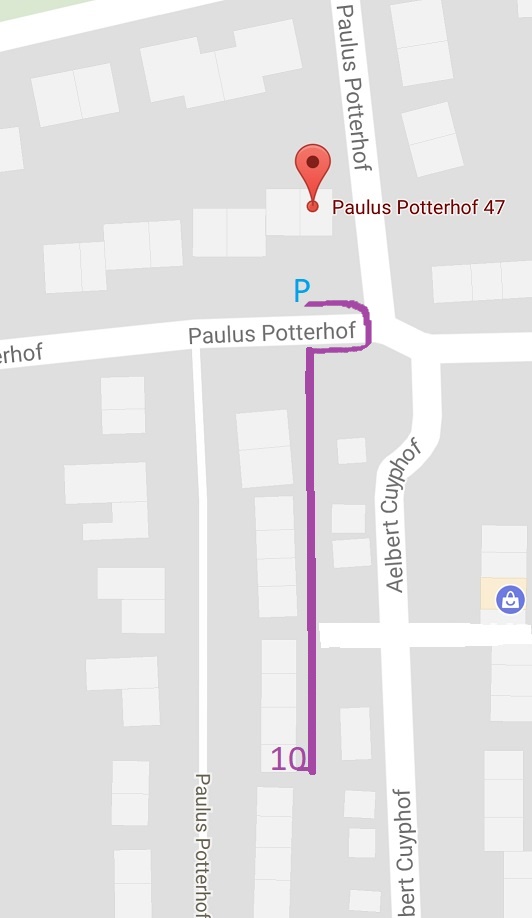 Routebeschrijving Annemieke praktijk voor energetisch werkNavigatie instellen op Paulus Potterhof 47. Daar kun je parkeren. Loop dan de straat in waar aan de linkerkant rode poortdeuren zijn en rechts garagedeuren. Halverwege aan de rechterkant  is nr. 10Lukt het niet? Bel dan even! 06-11260440AdresgegevensPaulus Potterhof 104033 AP LiendenContact06-11260440welkom@praktijkannemieke.nl www.praktijkannemieke.nl